                                                                                                    Приложение 2                                                                                                    К приказу №  10   от 26.02.2024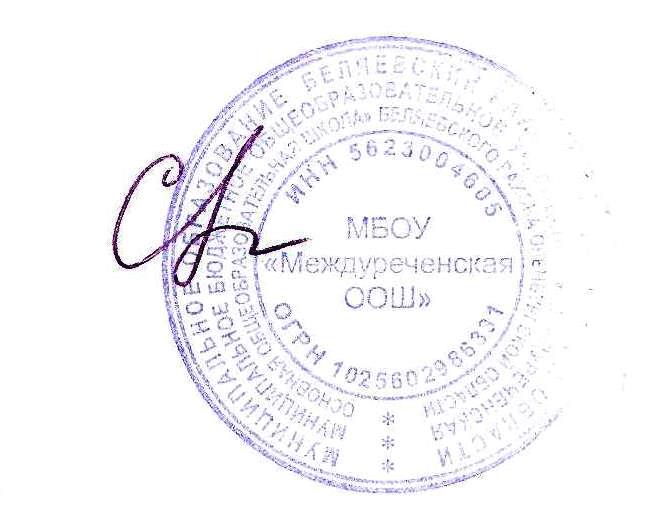                                                                                                     Утверждаю                                                                                                     Директор школы                                                                                                     ___________С.А. Сурдина «26» февраля 2024г.меню 5-9  классов сезон весна-летоВозрастная категория:   от 12 до 18 летХарактеристика питающихся:  Без особенностей№ рецептурыНазвание блюдаМассаБелкиЖирыУглеводыКалорийность№ рецептурыНазвание блюдаг.г.г.г.ккалНеделя 1 ПонедельникЗавтрак54-1зСыр твердых сортов в нарезке204.65.9071.754-16кКаша "Дружба"2506.27.430211.254-23гнКофейный напиток с молоком2003.92.911.286Пром.Хлеб пшеничный453.40.422.1105.5Пром.Хлеб ржано-пшеничный402.60.515.878.2Итого за Завтрак55520.717.179.1552.6Итого за день55520.717.179.1552.6Неделя 1 ВторникЗавтрак54-14зСалат из свеклы с курагой и изюмом1001.85.416.6122.354-11гКартофельное пюре2004.17.126.4185.854-5мКотлета из курицы10019.14.313.4168.654-3соусСоус красный основной3010.72.721.254-23хнКисель из смородины2000.20.112.250.6Пром.Хлеб пшеничный453.40.422.1105.5Пром.Хлеб ржано-пшеничный3020.411.958.7Итого за Завтрак70531.618.4105.3712.7Итого за день70531.618.4105.3712.7Неделя 1 СредаЗавтрак54-12мПлов с курицей26035.410.543.240927.01.2024Напиток витаминизированный "Витошка"2000019.477.6Пром.Хлеб ржано-пшеничный4530.517.888Пром.Хлеб пшеничный453.40.422.1105.5Итого за Завтрак55041.811.4102.5680.1Итого за день55041.811.4102.5680.1Неделя 1 ЧетвергЗавтрак54-6гРис отварной2004.86.448.6271.454-4мКотлета из говядины10018.217.416.4295.254-5соусСоус молочный натуральный200.71.51.923.854-3гнЧай с лимоном и сахаром2000.20.16.627.9Пром.Хлеб ржано-пшеничный3020.411.958.7Пром.Хлеб пшеничный302.30.214.870.3Итого за Завтрак58028.226100.2747.3Итого за день58028.226100.2747.3Неделя 1 ПятницаЗавтрак54-34зСалат картофельный с морковью и зеленым горошком1002.87.210.4117.254-1гМакароны отварные2007.16.643.7262.454-11рРыба тушеная в томате с овощами ( минтай )10013.97.46.3147.354-23хнКисель из смородины2000.20.112.250.6Пром.Хлеб пшеничный302.30.214.870.3Пром.Хлеб ржано-пшеничный3020.411.958.7Итого за Завтрак66028.321.999.3706.5Итого за день66028.321.999.3706.5Неделя 2 ПонедельникЗавтрак54-1зСыр твердых сортов в нарезке153.54.4053.754-6кКаша вязкая молочная пшенная25010.412.747.1343.654-4гнЧай с молоком и сахаром2001.61.18.650.9Пром.Хлеб пшеничный453.40.422.1105.5Пром.Хлеб ржано-пшеничный402.60.515.878.2Итого за Завтрак55021.519.193.6631.9Итого за день55021.519.193.6631.9Неделя 2 ВторникЗавтрак54-1гМакароны отварные2007.16.643.7262.454-7мШницель из говядины10018.217.416.4295.254-5соусСоус молочный натуральный301.12.22.935.754-3гнЧай с лимоном и сахаром2000.20.16.627.9Пром.Хлеб ржано-пшеничный3020.411.958.7Пром.Хлеб пшеничный302.30.214.870.3Итого за Завтрак59030.926.996.3750.2Итого за день59030.926.996.3750.2Неделя 2 СредаЗавтрак54-4гКаша гречневая рассыпчатая200118.547.9311.654-25мКурица тушеная с морковью10014.15.84.4126.427.01.2024Напиток витаминизированный "Витошка"2000019.477.6Пром.Хлеб пшеничный453.40.422.1105.5Пром.Хлеб ржано-пшеничный251.70.39.948.9Итого за Завтрак57030.215103.7670Итого за день57030.215103.7670Неделя 2 ЧетвергЗавтрак53-19зМасло сливочное (порциями)100.17.30.166.154-2гМакароны отварные с овощами2006.38.335.424154-14рКотлета рыбная любительская ( минтай )10012.84.16.1112.354-23гнКофейный напиток с молоком2003.92.911.286Пром.Хлеб пшеничный453.40.422.1105.5Пром.Хлеб ржано-пшеничный251.70.39.948.9Итого за Завтрак58028.223.384.8659.8Итого за день58028.223.384.8659.8Неделя 2 ПятницаЗавтрак54-1зСыр твердых сортов в нарезке204.65.9071.754-20кКаша жидкая молочная гречневая2508.97.233.4234.254-23хнКисель из смородины2000.20.112.250.6Пром.Хлеб пшеничный453.40.422.1105.5Пром.Хлеб ржано-пшеничный4530.517.888Итого за Завтрак56020.114.185.5550Итого за день56020.114.185.5550